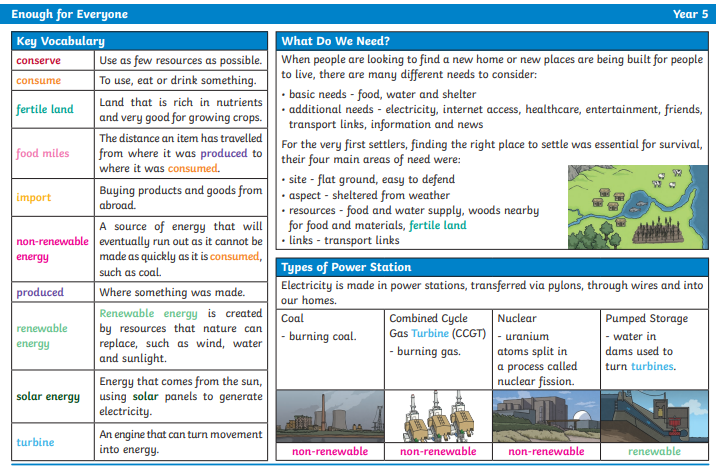 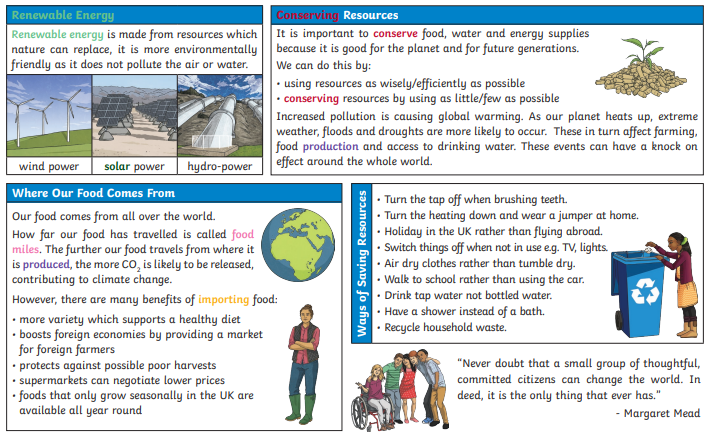 Enough for Everyone  Enough for Everyone  Enough for Everyone  Enough for Everyone  Writing                                             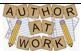 (complete 3)Leaflet: Saving our planet. Write a report: Recycling.Letter: To Mrs Stanley-Wainwright suggesting things we can do in school to help save our planet.Poster: reduce electricity, gas and water usage. MathsComplete the Arithmetic BookletWriting                                             (complete 3)Leaflet: Saving our planet. Write a report: Recycling.Letter: To Mrs Stanley-Wainwright suggesting things we can do in school to help save our planet.Poster: reduce electricity, gas and water usage. Spelling FramePractice each week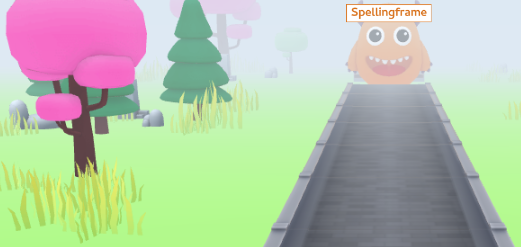 TT RockstarsPractice each week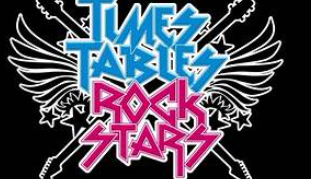 TT RockstarsPractice each weekReadingRead 4 times each week to an adult for at least 15mins and remember to get the adult that listens to you read to sign your home/school diary.ReadingRead 4 times each week to an adult for at least 15mins and remember to get the adult that listens to you read to sign your home/school diary.ReadingRead 4 times each week to an adult for at least 15mins and remember to get the adult that listens to you read to sign your home/school diary.CreativeThese are just ideas – be as creative as you can                                         * sketch/paint a beautiful place    * 3-d model using ALL recycled materials * Plant some seeds CreativeThese are just ideas – be as creative as you can                                         * sketch/paint a beautiful place    * 3-d model using ALL recycled materials * Plant some seeds CreativeThese are just ideas – be as creative as you can                                         * sketch/paint a beautiful place    * 3-d model using ALL recycled materials * Plant some seeds 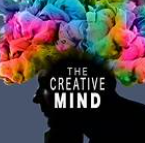 